Liste des fournitures pour la classe de 6èmematérielmatièreAgenda, trousse, calculatrice( CASIO Collège), ciseaux, tubes de colle, aiguise-crayons, stylos + stylos effaçables ( 1 de chaque couleur), fluos, feutres, crayons de couleur(12), clé USB (8 giga minimum), 1 cahier de brouillonCommun à toutes les matières1 classeur souple fin A4 avec intercalaires et 50 transparentsTechnologie4 cahiers 96 pages 24x32, grands carreauxSVT, Espagnol, Physique,  Maths2 cahier 24x32, grands carreaux, sans spirales , 192 pages avec protège cahier FrançaisHistoire1 cahier 24x32, 140 pages(commun à l’occitan et au latin)1 cahier 24x32, 140 pagesOccitan / LatinAnglais1 pochette de papier dessin 24x32, 180gr/m2, crayons à papier HB et 2B, 1 feutre noir très fin (type pilot), papier calque, marqueur noir sans alcool 1 porte vue 50 pagesArts PlastiquesFeuilles simples, grand format, grands carreauxPlusieurs matières1 paquet de feuilles simples A4 petits carreauxTechnologie5 paquets de copies doubles, grand format, grands carreauxCommun à plusieurs matièresClasseur (éviter les petits anneaux) + 6 intercalaires + feuilles simples + 30 à 50 transparentsTechnologie1 porte-vue 50 pages 1 paire d’écouteursEducation musicale1 porte-vue 20 pages Vie de ClasseCompas, équerre, règle, rapporteur transparent en degrés gradués dans les 2 sens1 porte vue 100 pagesMathématiquesTenue de sport obligatoire ( short ou survêtement, tee-shirt et chaussures et chaussettes adaptées) dans un sac de sport + affaires de toilette pour la doucheGourde d'eau1 porte vue 50 vuesEducation Physique et SportiveCahiers d’activités à commander chez Tonnet Pau ou au Parvis Leclerc ou chez Cultura :. Anglais: «Pack your Bags» Workbook 6ème  éditions HATIER Ou. Anglais Parcours Langues:«I really bet you can» Workbook  édition 2021 MAGNARD  .Cahier d’exercices 6ème Grévisse (Magnard). Nouvelle édition conforme aux évolutions de programmes 2018/2020 (code :978-2-210-11527-9)Livre: Lire pendant les vacances le recueil des Fables de Jean de la Fontaine reçu à la fin de l'année de CM2. Il sera étudié en classe au cours de l'annéeAnglais Français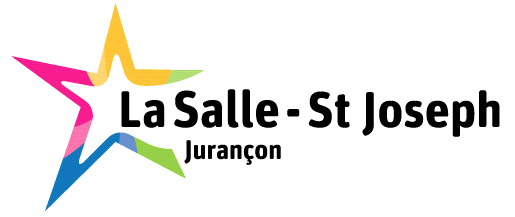 